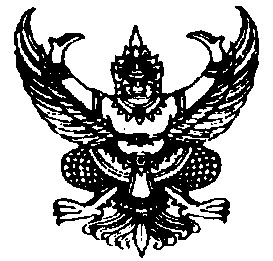 ประกาศองค์การบริหารส่วนตำบลเกะรอเรื่อง  ประชาสัมพันธ์การตรวจรับพัสดุ ขององค์การบริหารส่วนตำบลเกะรอ-----------------------------------------------------------------------------------           	ตามที่องค์การบริหารส่วนตำบลเกะรอ  ได้ดำเนินการจ้างเหมาปรับปรุงถนนผิวจราจรหินคลุก  สายบ้านเกะรอ – ปียูง หมู่ที่ ๑  ขนาดกว้าง ๕.๐๐ เมตร ระยะทาง ๒,๑๔๔ เมตร  ผิวจราจรหนาเฉลี่ย ๐.๑๕ เมตร  หรือพื้นที่ไม่น้อยกว่า ๑๐,๗๒๐.๐๐ ตารางเมตร (รายละเอียดตามแบบแปลนที่อบต.กำหนด)  โดยวิธีพิเศษ  นั้น 		บัดนี้ ผู้รับจ้างได้ส่งมอบงานจ้างเรียบร้อยแล้ว  เมื่อวันที่  ๑๓  กรกฎาคม  ๒๕๕๖ และจะมีการตรวจรับงานจ้าง  ในวันที่  ๑  สิงหาคม  ๒๕๕๖  เวลา  ๑๔.๐๐  น.องค์การบริหารส่วนตำบลเกะรอ  จึงขอประกาศประชาสัมพันธ์ เพื่อให้ประชาชนและผู้ที่สนใจทราบ และเข้าร่วมในการตรวจงานจ้างดังกล่าวในครั้งนี้                     จึงประกาศมาเพื่อโปรดอนุเคราะห์ประชาสัมพันธ์ต่อไป                               ประกาศ ณ  วันที่   ๑๓  เดือนกรกฎาคม   พ.ศ.๒๕๕๖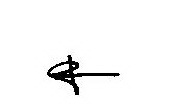 (นายหาแว  ซารูมอ)นายกองค์การบริหารส่วนตำบลเกะรอ